To be completed exclusively by the Academic Committee of the Doctoral Program: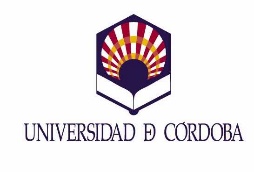 APPPLICATIONFOR LEAVE FROM THE DOCTORAL PROGRAM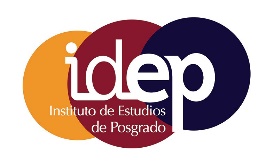 Applications shall be submitted through the Electronic Office of the University of Córdoba, via the Generic Application process, addressed to “ESTUDIOS DE DOCTORADO”DOCTORAL STUDENT'SPERSONAL DATASURNAME(S):NAME:DNI/NIE/PASSPORT No.:E-MAIL:E-MAIL:PHONE:FULL ADDRESS (Address; Postal Code; City; Province; Country):FULL ADDRESS (Address; Postal Code; City; Province; Country):FULL ADDRESS (Address; Postal Code; City; Province; Country):ACADEMIC INFORMATIONPHD PROGRAM:RESEARCH LINE:INFORMATION ON THE LEAVE (mark where applicable)Date of Leave:Date registrationAcad. Year:Temporary leave due to illness:Temporary leave due to illness:Temporary leave due to pregnancy, maternity, paternity, breastfeeding:Temporary leave due to pregnancy, maternity, paternity, breastfeeding:Voluntary, temporary leave for a full academic year:Voluntary, temporary leave for a full academic year:October 1.30 Sep.Temporary leave for a minimum of three months and a maximum of one year:Temporary leave for a minimum of three months and a maximum of one year:Final discharge in the Doctoral Program. (Effective from the date of the application's submission, does not require authorization by the CAPD)(Effective from the date of the application's submission, does not require authorization by the CAPD)(Effective from the date of the application's submission, does not require authorization by the CAPD)(Effective from the date of the application's submission, does not require authorization by the CAPD)REASONS TO REQUEST THE LEAVE OF ABSENCE:SUPPORTING DOCUMENTATION ATTACHED:Doctoral students on voluntary temporary leave or sick leave for a full academic year (1 Oct. to 30 Sep.), will be exempted from having to renew their annual matriculation and submitting the annual evaluation report. In all other cases the doctoral student must complete the evaluation and the matriculation.Signed: Mr/Ms: The Academic Committee of the Doctoral Program mentioned above, meeting in ordinary session,  the leave from the doctoral programme requested.Signed: Coordinator of the Academic Committee of the Doctoral Program